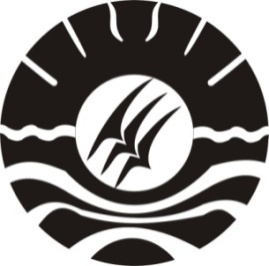 HASIL PENELITIANMENINGKATKAN HASIL BELAJAR MATEMATIKA MELALUI PEMBELAJARAN MATEMATIKA REALISTIK PADA MURID KELAS II SD INPRES LAYANG TUA II KOTA MAKASSARBUDIYATI074 704 1361PROGRAM STUDI PENDIDIKAN GURU SEKOLAH DASARFAKULTAS ILMU PENDIDIKANUNIVERSITAS NEGERI MAKASSAR
2011